Управление Пенсионного фонда в Московском районе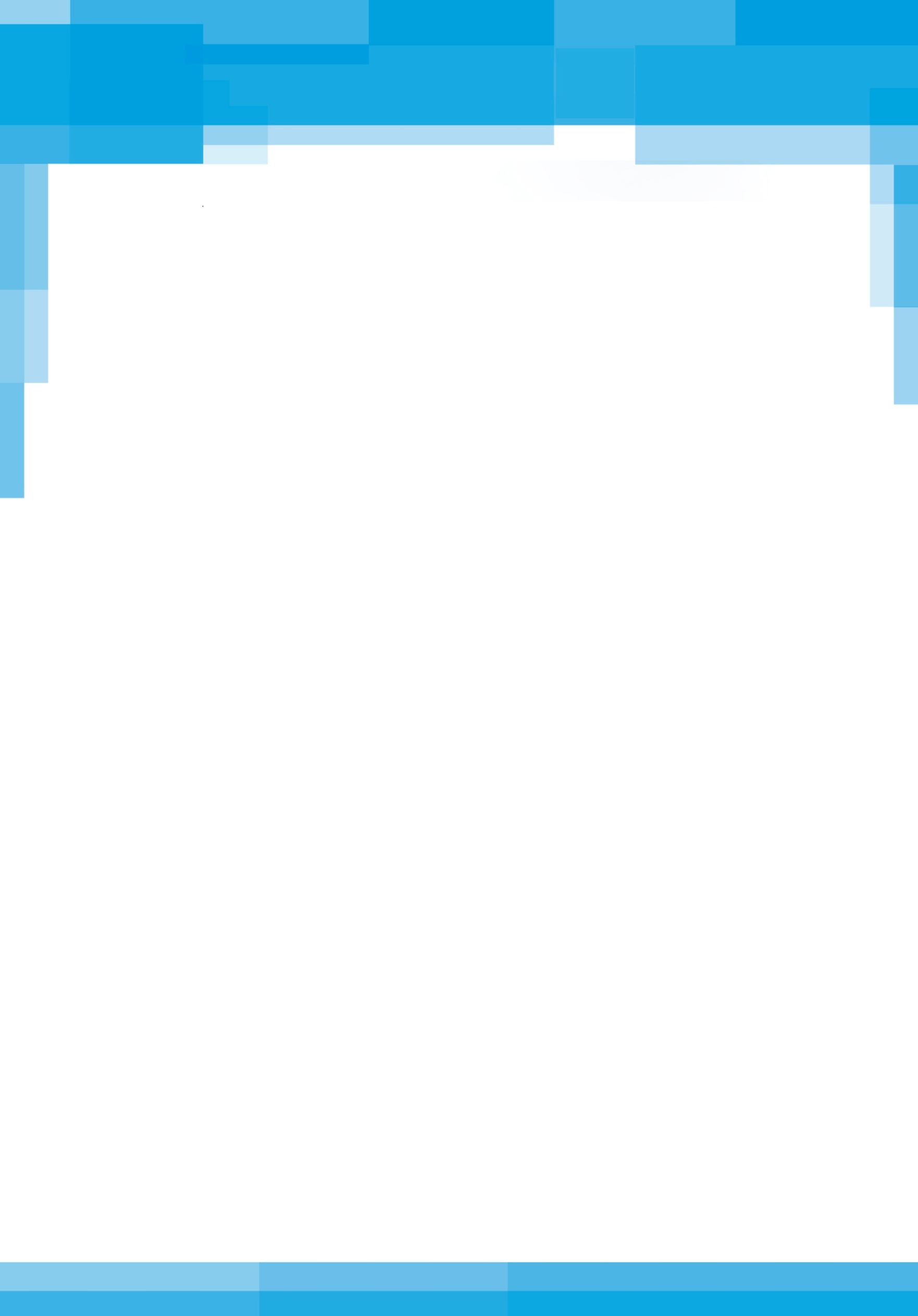 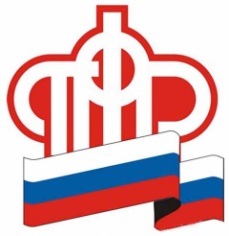              Санкт-Петербурга С заботой о защитниках: выплаты ветеранам боевых действийНа протяжении 12 лет территориальные органы Пенсионного фонда проводят работу по осуществлению ежемесячных денежных выплат (далее ЕДВ) федеральным льготникам. Среди федеральных льготников, получающих выплаты можно выделить ветеранов боевых действий.*В настоящее время в Санкт-Петербурге и Ленинградской области получателями ЕДВ по категории «030» «Ветеран боевых действий» являются 36859 человек, из них в Санкт-Петербурге -25072 человек, в Ленинградской области –11787.После установления ЕДВ ветераны имеют право на пользование набором социальных услуг в натуральном виде.В случае, если гражданин получает набор социальных услуг в натуральном виде, то размер ежемесячной денежной выплаты будет установлен за вычетом суммы средств, направляемых на оплату предоставляемых социальных услуг в размере, устанавливаемым Правительством Российской Федерации.По состоянию на 1 февраля 2017 размер ЕДВ составил:-1731 руб.77 коп. (при условии пользования набором социальных услуг в натуральном виде);-2780 руб. 74 коп. (при отказе от получения НСУ в натуральном виде);-2664 руб. 70 коп. (при сохранении в натуральном виде бесплатного проезда на пригородном железнодорожном транспорте);-2655 руб. 75 коп. (при сохранении права на санаторно-курортное лечение);-1972 руб. 80 коп. (при сохранении права на лекарственные препараты);-2539 руб.71 коп. (при сохранении права на бесплатный проезд на пригородном железнодорожном транспорте и санаторно-курортное лечение);-1856 руб. 76 коп. (при сохранении права на лекарственные препараты и бесплатный проезд на пригородном железнодорожном транспорте );-1847 руб. 81 коп. (при сохранении права на санаторно-курортное лечение и лекарственные препараты).Кроме того, ветераны боевых действий, проходившие военную службу по призыву, при наличии инвалидности вследствие военной травмы могут получать две пенсии: государственную по инвалидности и трудовую по старости при наступлении установленного возраста. Родители погибших военнослужащих рядового состава имеют право на пенсию по случаю потери кормильца раньше на 5 лет (женщины - 50 лет, мужчины - 55 лет), а по достижению общеустановленного возраста на вторую пенсию по старости.__________________________________________________________________________*Федеральный закон от 12 января 1995 года № 5-ФЗ «О ветеранах» п.1 ст.16 «Меры социальной поддержки ветеранов боевых действий»